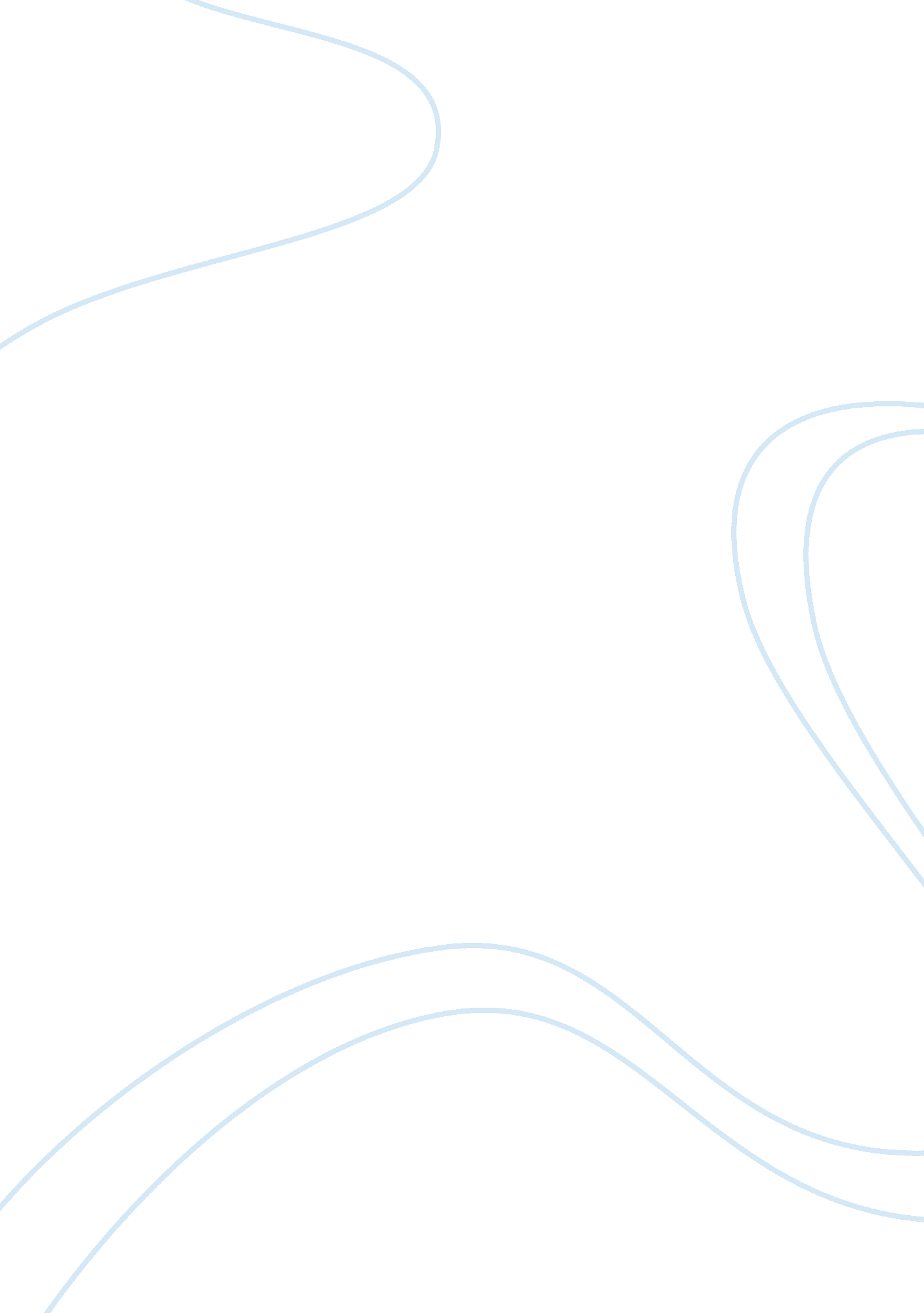 Engineering careers essay exampleEducation, Discipline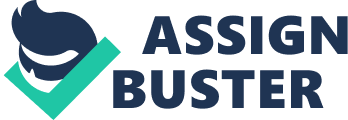 Chemical engineering is concerned with the manufacture, research and development, sales and use of pharmaceuticals, chemicals, food and consumer goods, petroleum products and many more products. Civil engineering deals with the construction, planning, operation, design and maintenance of systems and facilities to improve and control the environment rendering it suitable for modern civilizations. Mechanical engineering is concerned with machine design, energy production, materials, control and transportation. (Bandura, A., 1997) Computer engineering pertains to aspects of software, hardware, software-hardware trade-offs as well as basic modeling techniques. Electrical engineering deals with a host of issues ranging from delivery and generation of electrical power to its utilization in integrated circuits. (Greenhaus, J. M. & Jones, G. R., 1996) 
My choice among the engineering disciplines is that of Mechanical engineering. It is one of the broadest, largest and oldest disciplines in engineering. Mechanical engineers make use of principles in energy, mechanics and materials to manufacture and design devices and machines of all types. The systems and processes that drive industry and technology are created by them. They analyze problems to find out how thermal and mechanical devices can help solve problems. Designing or redesigning thermal and mechanical devices with the help of computer-aided design and analysis is also done by them. (Lee, T. W., Mitchell, T. R., Holtom, B. C., McDaniel, L. S., & Hill, J. W., 1999) They also test and develop prototypes of the devices they design. Works cited: Lee, T. W., Mitchell, T. R., Holtom, B. C., McDaniel, L. S., & Hill, J. W. (1999). The unfolding model of voluntary turnover. A replication and extension. Academy of Management Journal, 42, 450-462. 
Greenhaus, J. M. & Jones, G. R. (1996). Career Management . Sage Publications. 
Bandura, A. (1997). Self-efficacy. The exercise of control. New York: Freeman. 